Негосударственное (частное) общеобразовательное учреждение (НОУ) гимназия «Школа бизнеса»Методическая разработка по теме:«Диагностика и формирование коммуникативных универсальных учебных действий обучающихся в начальной школе на уроках окружающего мира»Петренко Елена Валерьевна, учитель начальных классов высшей квалификационной категории 2022 годПояснительная записка  Особенности содержания современного начального образования – это достижение не только предметных, что было традиционно, но и личностных и метапредметных результатов через использование современных инновационных технологий и методов. Федеральный государственный образовательный стандарт начального общего образования направлен на формирование универсальных учебных действий (УУД) у обучающихся.Формирование коммуникативных учебных действий – одна из наиболее важных задач педагога, потому что они относятся к гибким навыкам, которые являются сквозными, неспециализированными, необходимыми для успешной учебы и в будущей профессиональной деятельности.Сегодня актуально, чтобы педагог умел быстро реагировать на любые изменения, совершенствовать свои профессиональные навыки, умел не только формировать УУД у обучающихся, но и диагностировать их уровень сформированности для дальнейшего совершенствования.Цель: обобщение и систематизация знаний, связанных с диагностикой и формированием коммуникативных УУД.В методической разработке:-- раскрывается понятие коммуникативных универсальных действий и способов их диагностики;-- предлагаются образцы диагностических карт формирования коммуникативных УУД  для обучающихся 1-4 классов;-- расшифровываются уровни сформированности коммуникативных УУД;-- описываются формы работы формирования коммуникативных УУД и способы развития коммуникативных универсальных учебных действий; -- даётся сравнительный анализ формирования коммуникативных УУД, а также предметных и личностных результатов обучающихся.Делается вывод, что сформированность коммуникативных действий влечёт за собой повышение предметных и личностных результатов.Основная частьФедеральный государственный образовательный стандарт начального общего образования, утвержденный приказом Министерства просвещения Российской Федерации от 31 мая 2021 г. N 286 устанавливает требования к результатам освоения обучающимися программ начального общего образования, в частности, овладению универсальными учебными коммуникативными действиями:1) общение:- воспринимать и формулировать суждения, выражать эмоции в соответствии с целями и условиями общения в знакомой среде;- проявлять уважительное отношение к собеседнику, соблюдать правила ведения диалога и дискуссии;- признавать возможность существования разных точек зрения;- корректно и аргументированно высказывать свое мнение;- строить речевое высказывание в соответствии с поставленной задачей;- создавать устные и письменные тексты (описание, рассуждение, повествование);- готовить небольшие публичные выступления;- подбирать иллюстративный материал (рисунки, фото, плакаты) к тексту выступления;2) совместная деятельность:- формулировать краткосрочные и долгосрочные цели (индивидуальные с учетом участия в коллективных задачах) в стандартной (типовой) ситуации на основе предложенного формата планирования, распределения промежуточных шагов и сроков;- принимать цель совместной деятельности, коллективно строить действия по ее достижению: распределять роли, договариваться, обсуждать процесс и результат совместной работы;- проявлять готовность руководить, выполнять поручения, подчиняться;ответственно выполнять свою часть работы;- оценивать свой вклад в общий результат;- выполнять совместные проектные задания с опорой на предложенные образцы.Важно не только их развивать в своих учениках, но и постоянно диагностировать, анализировать их уровень сформированности и планировать дальнейшую работу по их совершенствованию.Важно развитие УУД у каждого обучающегося в динамике и класса в целом.Когда дети приходят в первый класс, то проводится входная диагностика с занесением результатов в карты коммуникативных универсальных учебных действий на основе собственных наблюдений, а также наблюдений психолога, учителей-предметников и учителей внеурочной деятельности и дополнительного образования. С каждым годом обучения карты содержат большее количество коммуникативных УУД.Я выделила в первую очередь те умения, которые являются важными для каждого года обучения, т.к. только на их основе возможно полноценное овладение и дальнейшее совершенствование других умений. Оценку уровня сформированности коммуникативных умений провожу по двухбалльной системе.Диагностическая карта формирования коммуникативных УУД  для обучающихся 1 классовДиагностическая карта формирования коммуникативных УУДдля обучающихся 2 классовДиагностическая карта формирования коммуникативных УУДдля обучающихся 3 классовДиагностическая карта формирования коммуникативных УУДдля обучающихся 4 классовНачиная с третьего класса, также предлагаю обучающимся анкеты самодиагностики по выявлению коммуникативных склонностей обучающихся, составленные на основе материалов пособия Р.В. Овчаровой "Справочная книга школьного психолога". После чего составляется общая таблица с распределением уровней среди обучающихся.Данную диагностику провожу 3 раза в год для анализа динамики и выбора комплекса упражнений.Итак, первый уровень – это отсутствие у обучающегося коммуникативных действий. Ученик не может выполнять коммуникативные действия, испытывая неловкость и дискомфорт при попытках общения; игнорирует (избегает) общения, не осознает необходимости вступления в контакт при встрече, никогда не начинает разговор первым, могут наблюдаться внешние признаки замкнутого (аутичного) поведения ребенка.Второй уровень – это односторонние коммуникативные действия. Ученик затрудняется самостоятельно вступать в беседу и учебное сотрудничество с учителем и сверстниками; вступает в контакт только после инициативы собеседника, давая односложные ответы; испытывает некоторое напряжение при общении; не может полно и точно выражать свои мысли даже в типовых, ранее хорошо знакомых условиях коммуникации.В работе я использовала разные формы: это фронтальная работа, работа в паре и групповая работа.Первое с чего желательно начинать – это фронтальные виды работы.Например: упражнение «Интеллектуальный штурм»Учитель называет ключевое слово темы. Учащиеся называют по одному слову из изученного материала по заданной теме. Например: Назовите понятия, связанные с темой «Жизнь на Земле». Это упражнение способствует формированию умения слушать учителя или своего одноклассника и находить правильный ответ. Упражнение «Пресс-конференция» по любой необходимой учителю теме. Это упражнение позволяет формировать умение слушать и составлять простые предложения или связный текст, задавать вопросы на понимание. Похожим является упражнение «Круглый стол», которое проводится в форме беседы при изучении, например, темы «Гигиена тела». Учитель как ведущий объявляет тему и цель, далее поочередно следуют вопросы для обсуждения. Это упражнение позволяет дать простор детской мысли, выслушивая каждого, умело и незаметно направлять ответы в нужное русло. Постепенно диалог приобретает форму развернутого общения между детьми. Далее многие дети овладевают коммуникативными умениями, которые соответствуют третьему уровню сформированности коммуникативных действий. А именно: – это неадекватный перенос коммуникативных действий. Ученик знает, как вступать в беседу и учебное сотрудничество с учителем и сверстниками, используя усвоенный простой способ коммуникации (задает вопросы по поиску и сбору информации); пытается самостоятельно это делать, не учитывая особенности ситуации общения. 	На этом этапе можно начинать применять работу в паре, которая позволяет формировать умение вести диалог. Учитель обязательно каждому участнику даёт отдельное задание, за которое он должен нести ответственность. Обязательным условием является изучение правил сотрудничества и определение результата деятельности. По завершении необходимо проводить рефлексивную работу: что получилось, а что не получилось и почему?Например: упражнение «Задание для друзей». Например, тема «Царства природы». Задание состоит в следующем: одна пара создаёт задание для другой пары, поменявшись листками, пары начинают выполнять предложенные задания.Результатом именно этого упражнения является формирование умения осознанно строить речевое высказывание и составлять тексты в письменной форме, а также излагать свое мнение и аргументировать свою точку зрения.Упражнение «Интервью». Один ученик придумывает вопросы, а другой на них отвечает. Например: Тема «Бактерии». Эта форма работы в результате приводит к формированию умения слушать собеседника, осознанно строить речевое высказывание, признавать возможность существования различных точек рения и права каждого иметь свою.Аналогичные упражнения позволяют ученику достичь четвёртого уровня сформированности коммуникативных действий. А это адекватный перенос коммуникативных действий. Ученик владеет способом построения коммуникации в знакомой обстановке; умеет обнаружить несоответствие знакомой ситуации общения и усвоенного способа общения; пытается самостоятельно перестроить этот способ, но сделать это может только при помощи педагога; внимательно слушает собеседника, если беседа идет на знакомую тему, и невнимательно, если тема не знакома.Пятый и шестой уровни формирования коммуникативных действий могут быть сформированы с помощью групповой работы, которая позволяет активно включать в атмосферу сотворчества, стимулировать личностное восприятие. Обязательным этапом должно быть чёткое распределение ролей в группе и не только знание, но и соблюдение правил работы в группе. Обсуждение результатов – это неотъемлемая часть групповой работы.Упражнение «Бусинка к бусинке» Обучающимся предлагается несколько слов по теме урока, затем, объединившись в группы, ребята составляют рассказ. Получившиеся тексты представляют классу, выбирают наиболее полные и логически завершенные. Это упражнение можно использовать при изучении темы «Правила поведения в лесу». Оно формирует умение договариваться о распределении функций в совместной деятельности, а также умение определять общую цель и пути ее достижения.Упражнение «Куча мала»Данное упражнение можно использовать для построения логических цепочек на уроках окружающего мира по теме «Если бы на Земле не было растений». Детям раздаются фрагменты текста на определенную тему, из которых каждая группа составляет текст. После того как все группы прочитают свои тексты вслух, необходимо повторить тексты соседних групп. Это позволяет не только развивать коммуникативные навыки работы в группе, но и стимулирует внимание, умение слушать и анализировать услышанное, повышает ответственность обучающихся.Упражнение «Карусель».Главная задача учителя - это создать условия для интенсивного общения обучающихся, что позволяет каждому ученику принять участие в учебном процессе. Ребятам предлагается написать определение, обменяться листами ватмана с другой группой. Сделать рисунок к определению, снова обменяться листами ватмана. Затем подписать элементы рисунка. Снова обменяться. Составить план ответа. А главное, защитить свой проект.Это упражнение позволяет формировать умение осуществлять взаимный контроль в совместной деятельности, адекватно оценивать собственное поведение и поведение окружающих.Например, применяю данное упражнение на уроке в 3 классе по теме «Изобретения человека, сделанные в 19-20 веках».В каждом классе бывают и такие ситуации, когда дети ссорятся. Упражнение «Четыре угла» направлено на создание благоприятной обстановки в классе. Его можно применять на перемене. Порядок игры должен чётко соблюдаться: в четыре угла крепятся разноцветные листы бумаги, а участники должны останавливаться возле того листа бумаги, который нравится им больше всего. При этом они запоминают всех рядом и стараются узнать друг о друге как можно больше. Дети оказываются по определённым признакам в одной группе, где им приходится взаимодействовать, а значит, общаться.Второй вариант: учитель называет условие, по которому дети должны выйти к доске. Например: дети, у которых длинные волосы; кто сегодня утром сделал зарядку; кто самостоятельно пришёл в школу и т.д. Эти упражнения указывают на что, мы все разные, но в то же время и чем-то похожи, тем самым формируют умение разрешать конфликты.Самые высокие уровни сформированности могут быть достигнуты к концу начальной школы.Итак, пятый уровень – это самостоятельное построение коммуникативных действий. Ученик легко вступает в инициативное сотрудничество в поиске и сборе информации; строит способ общения в незнакомых условиях, пытаясь самостоятельно перестроить известный ему способ; делает это постепенно, раз за разом все лучше, и в конце - без какой-либо помощи извне; внимательно слушает собеседника, задает необходимые для понимания вопросы.И, наконец, шестой уровень – это свободное общение. Обучающийся, опираясь на хорошо усвоенные общие принципы общения, уверенно чувствует себя и ориентируется в любом обществе, занимая гуманистическую коммуникативную позицию; легко вступает в учебное сотрудничество, кооперацию совместной деятельности со сверстниками с целью ее оптимизации; умеет с достаточной полнотой и точностью выражать свои мысли в любых условиях коммуникации; демонстрирует владение монологической и диалогической формами речи в соответствии с грамматическими и синтаксическими нормами родного языка, современных средств коммуникации.Заключительная частьПри формировании коммуникативных универсальных действий я, конечно, столкнулась с проблемой, а именно, некоторые из современных детей не хотят вступать в контакт, они не могут четко понимать свои мысли о других, у детей плохо развит речевой аппарат. Достижению планируемых результатов в формировании коммуникативных умений младших школьников способствуют подобранный комплекс упражнений. Каждое из рассмотренных упражнений имеет свои особенности, свою область применения и ограничения, которые необходимо учитывать при их применении.  Младший школьный возраст является благоприятным для формирования коммуникативного компонента универсальных учебных действий. На начальном этапе обучения индивидуальные успехи ребёнка впервые приобретают социальный смысл, поэтому в качестве одной из основных задач начального образования является создание оптимальных условий для формирования коммуникативных компетенций, мотивации достижения, инициативы, самостоятельности учащегося.Библиографические спискиФедеральный государственный стандарт начального общего образования /М-во образования и науки РФ – М.: Просвещение, 2010.Г.В. Репкина, Е.В. Заика. Оценка уровня сформированности учебной деятельности. В помощь учителю начальных классов - Томск : Пеленг, 1993.Нифонтов В.И. Индивидуализация обучения и воспитания учащихся в условиях компетентностного подхода к образованию : разноуровневые задания как инструмент развития универсальных учебных действий : научно-методическое пособие  / В.И. Нифонтов. – В 3 ч. – Екатеринбург :  МУ  ИМЦ «Екатеринбургский Дом Учителя», 2011)УУДБалл (0-2)Балл (0-2)Балл (0-2)УУДсентябрьянварьмай1. Участвовать в диалоге на уроке и в жизненных ситуациях.2. Отвечать на вопросы учителя, товарищей по классу. 3. Соблюдать простейшие нормы речевого этикета: здороваться, прощаться, благодарить.4. Слушать и понимать речь других.5. Участвовать в паре, группе. Соответствие уровню: 0 баллов – 1 уровень, 2 балла – 2 уровень, 4 балла – 3 уровень, 6 баллов – 4 уровень, 8 баллов – 5 уровень, 10 баллов – 6 уровень.УУДБалл (0-2)Балл (0-2)Балл (0-2)УУДсентябрьянварьмай1.Участвовать в диалоге; слушать и понимать других, высказывать свою точку зрения на события, поступки.2.Оформлять свои мысли в устной и письменной речи с учетом своих учебных и жизненных речевых ситуаций. 3.Читать вслух и про себя тексты учебников, других художественных и научно-популярных книг, понимать прочитанное. 4. Выполняя различные роли в группе, сотрудничать в совместном решении проблемы (задачи).Соответствие уровню: 0 баллов – 1 уровень, 2 балла – 2 уровень, 3 балла – 3 уровень, 6 баллов – 4 уровень, 8 баллов – 6 уровень.УУДБалл (0-2)Балл (0-2)Балл (0-2)УУДсентябрьянварьмай1. Участвовать в диалоге; слушать и понимать других, высказывать свою точку зрения на события, поступки.2.Оформлять свои мысли в устной и письменной речи с учетом своих учебных и жизненных речевых ситуаций. 3.Читать вслух и про себя тексты учебников, других художественных и научно-популярных книг, понимать прочитанное. 4. Выполняя различные роли в группе, сотрудничать в совместном решении проблемы (задачи).5. Отстаивать свою точку зрения, соблюдая правила речевого этикета. 6. Критично относиться к своему мнению.7. Понимать точку зрения другого.8. Участвовать в работе группы, распределять роли, договариваться друг с другом. Соответствие уровню: 0 баллов – 1 уровень, 3 балла – 2 уровень, 7 баллов – 3 уровень, 10 баллов – 4 уровень, 13 баллов – 5 уровень, 16 баллов – 6 уровень.УУДБалл (0-2)Балл (0-2)Балл (0-2)УУДсентябрьянварьмай1.Участвовать в диалоге; слушать и понимать других, высказывать свою точку зрения на события, поступки.2.Оформлять свои мысли в устной и письменной речи с учетом своих учебных и жизненных речевых ситуаций. 3.Читать вслух и про себя тексты учебников, других художественных и научно-популярных книг, понимать прочитанное. 4. Выполняя различные роли в группе, сотрудничать в совместном решении проблемы (задачи).5. Отстаивать свою точку зрения, соблюдая правила речевого этикета; аргументировать свою точку зрения с помощью фактов и дополнительных сведений.  6. Критично относиться к своему мнению. Уметь взглянуть на ситуацию с иной позиции и договариваться с людьми иных позиций.7. Понимать точку зрения другого.8. Участвовать в работе группы, распределять роли, договариваться друг с другом. Предвидеть  последствия коллективных решений.Соответствие уровню: 0 баллов – 1 уровень, 3 балла – 2 уровень, 7 баллов – 3 уровень, 10 баллов – 4 уровень, 13 баллов – 5 уровень, 16 баллов – 6 уровень.Анкета самодиагностики по выявлению коммуникативных склонностейФамилия Имя ____________________________________________________                 Дорогой друг, пожалуйста, ответь на вопросы. Свободно выражай свое мнение по каждому из них. Для ответов используй следующие критерии:5 –  всегда, 4 – часто, 3 –  иногда, 2 –  редко, 1 – никогда.Анкета для анализа уровня развития коммуникативных навыков учащихся работы в группеФамилия Имя ____________________________________________________                 Дорогой друг, пожалуйста, ответь на вопросы. Свободно выражай свое мнение по каждому из них. Для ответов используй следующие критерии:5 –  всегда, 4 – часто, 3 –  иногда, 2 –  редко, 1 – никогда.№П/ПФамилия ИмяУровень сформированности1 классУровень сформированности1 классУровень сформированности1 класс№П/ПФамилия Имясентябрьянварьмай1.2.Фрагмент урокаДеятельностьучеников9. Этап включения в систему знаний. (3 минуты)9. Этап включения в систему знаний. (3 минуты)-Изобретения 19-20 веков оказали огромное влияние на жизнь людей. Плодами этих изобретений мы пользуемся и до сих пор. Вот и подошла к концу наша экскурсия. Прозвучало много интересной информации. Но вы же сейчас были не только экскурсоводами, но и слушателями. И я хочу предложить вам упражнение «Карусель» на тему «Самые внимательные слушатели». Перед вами плакат с изображением изобретений. Вам необходимо написать как можно больше слов по темам, которые вы слушали во время экскурсии, а не представляли. У каждой группы свой цвет фломастеров. По итогам мы увидим какого цвета на плакатах больше или меньше. У вас 30 секунд.  - Стоп! А теперь передайте плакат по кругу другой группе. Следующей группе нужно ещё дописать слова по темам, которые вы услышали. Но повторяться нельзя. У вас 40 секунд.  - Снова поменяйтесь. У вас 50 секунд. -А теперь отдайте плакаты тем группам, которые готовили сообщение по теме для проверки правильности.Структурируют знания. Фиксируют полученные знания. Самоконтроль. Самооценка.Учащиеся анализируют выполнение задания, называют команду, которая лучше всего запомнила информацию других групп.10. Домашнее задание (30 секунд)10. Домашнее задание (30 секунд)-А в качестве домашнего задания я хочу предложить вам провести такую же экскурсию для своих родителей или учеников других классов. Слушают домашнее задание и анализируют возможность его выполнения.11. Этап рефлексии учебной деятельности на уроке. Этап осмысления и оценки проекта. (2,5 минуты)11. Этап рефлексии учебной деятельности на уроке. Этап осмысления и оценки проекта. (2,5 минуты)-Уважаемые экскурсоводы! Проверьте правильность выполнения упражнения «Карусель». (Обучающиеся выходят с плакатами)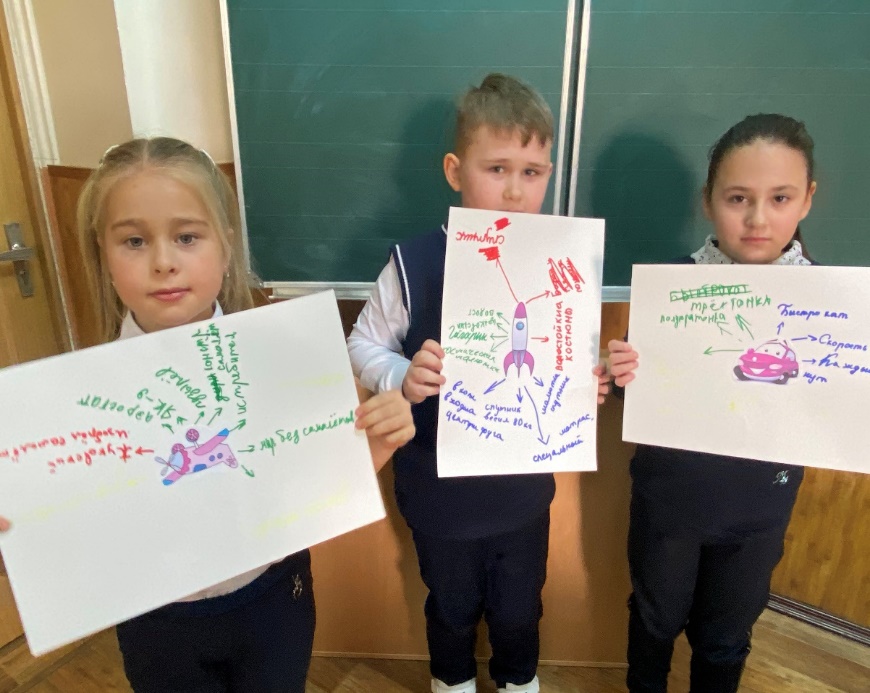 - Какая же команда была самая внимательная, судя по цвету?  - Вы были все очень внимательными слушателями, наверное, потому что и экскурсоводами вы были эмоциональными и интересно рассказывали.(Учитель соглашается или корректирует оценку, аргументируя свою точку зрения работы в группах).- Какую цель мы ставили на уроке? - Удалось решить поставленную задачу? - Каким способом? - Какие получили результаты? - Что нужно сделать ещё? - Что на уроке у вас хорошо получилось?  - С какими трудностями столкнулись? - Над чем ещё надо поработать?- Вот и подошла к концу наша экскурсия, которая на меня произвела яркое впечатление. Мы говорили о паровозах и поездах, автомобилях, самолётах и о космических полётах. А всё это, как можно назвать?-  И закончить урок мне хочется словами, которые в начале урока уже звучали. «Мы знаем, что мир не стоит на месте, постоянно происходят открытия и изобретения в разных областях науки и техники».-Ребята, мне было с вами интересно, спасибо за сотрудничество.Оценивают собственную деятельность и деятельность класса, обсуждают и называют сильные и слабые стороны работы,анализируют причины успехов и неудач в работе, предлагают способы преодоления трудностей,высказывают свои впечатления, соотносят цель и результаты своей учебной деятельности и фиксируют степень их соответствия, намечают цели дальнейшей деятельности.           Представляю сравнительный анализ формирования коммуникативных УУД за 4 года начальной школы. Как видно из таблицы 1, уровень формирования УУД рос с каждым годом обучения.           Изучая и анализируя проблему формирования коммуникативных действий, можно сделать вывод: овладение учащимися коммуникативными УУД имеет особую значимость в образовательном процессе.Таблица 1. Формирование коммуникативных УУД          Коммуникативная компетентность влияет на учебную успешность обучающихся: если ученик при ответе испытывает дискомфорт, тревогу, то его ответ будет хуже имеющихся знаний, при этом его оценка, соответственно, ниже. Полученный негативный ответ может сказаться на последующей учебной деятельности.Таблица 2. Достижения                                предметных результатовОт коммуникативной компетентности во многом зависит благополучие в классном коллективе. Если ребёнок легко находит общий язык с одноклассниками, то испытывает психологический комфорт и удовлетворенность ситуацией. И напротив, неумение контактировать с ровесниками сужает круг друзей, вызывает ощущения неприятности, одиночества в классе, проявления враждебности и агрессии по отношению к сверстникам.Таблица 3. Достижения личностных результатов